Мы рады видеть Вас на наших мероприятиях!!!В Афише могут быть изменения.Уточняйте информацию о предстоящих мероприятиях в местах их проведения заранее.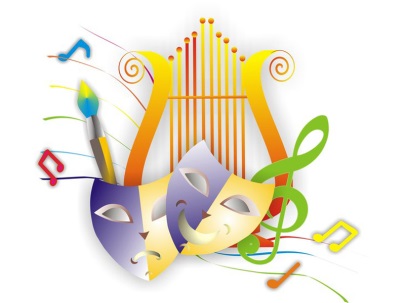 Афиша летних проектов «НЕСКУЧНЫЙ ГОРОД» и мероприятий муниципальных учреждений культуры в период с 29 июля по 4 августа 2019 годаДата и время проведенияНаименование мероприятияМесто проведенияВозрастные ограниченияВходКонтактные данные, e-mail29 июля 2019 года11.00Проект «Летний кинотеатр». Показ отечественных  мультфильмов и кинофильмовк/ф «Старик Хоттабыч»Режиссёр Г. Казанский.Центр культуры и досугаг. Тула, ул. Металлургов, д. 22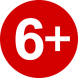 Вход свободныйТел:45-50-77,45-52-49Еmail:gkzmuk@tularegion.org29 июля2019 года11.00-15.00Проект «Библиотека под зонтиком»Центральный парк культуры и отдыха им.П.П. Белоусова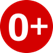 Вход свободныйТелефон: 35-34-38Email: tbs_sgb@tularegion.org29 июля2019 года 12.00-14.00Проект «Библиотека под зонтиком»Комсомольский парк культуры и отдыха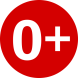 Вход свободныйТелефон: 43-03-14Email: tbs_bibl3@tularegion.org29 июля 2019 года11.00Проект «Летний кинотеатр». Показ отечественных  мультфильмов и кинофильмовк/ф «Старик Хоттабыч»Режиссёр Г. КазанскийДом культуры «Косогорец» пос. Косая гора, ул. Гагарина, д. 2Вход свободныйТел:23-72-88,23-69-60Еmail:kosogorec@tularegion.org30 июля 2019 года11.00Проект «Уличный парк». Интерактивная программа для детей, квест-игра по парку.Парковая зона Центра культуры и досугаг. Тула, ул. Металлургов, д. 22Вход свободныйТел:45-50-77,45-52-49Еmail:gkzmuk@tularegion.org30 июля2019 года11.00-13.00Проект «Библиотека под зонтиком»Пролетарский парк культуры и отдыхаВход свободныйТелефон: 40-70-00Email: tbs_bibl14@tularegion.org30 июля2019 года11.00-13.00Проект «Библиотека под зонтиком»Городской парк «Рогожинский»Вход свободныйТелефон: 21-51-50Email: tbs_bibl11@tularegion.org30 июля2019 года 12.00-14.00Проект «Библиотека под зонтиком»Комсомольский парк культуры и отдыхаВход свободныйТелефон: 43-03-14Email: tbs_bibl3@tularegion.org30 июля2019 года16.00-18.00Проект «Библиотека под зонтиком»г. Тула, Гарнизонный проезд,д. 2 г – 2 дВход свободныйТелефон: 43-62-88Email: tbs_bibl19@tularegion.org30 июля 2019 года18.00Проект «Праздники двора». Концертные программы, интерактивно-познавательные игры, квесты.ул. Кутузова д.34Вход свободныйТел:45-50-77,45-52-49Еmail:gkzmuk@tularegion.org30 июля2019 года17.00-18.00Проект «Каникулы в городе»Советский территориальный округДетская площадкаСлавянский бульварВход свободный55-05-26,55-05-64gkzmuk@tularegion.org30 июля2019 года20.30Кинопоказ к/ф«Тим Талер, или проданный смех»(Андреас Дрезен)в рамках проекта«Летний кинотеатр»МБУК «Культурно - досуговое объединение»филиал «Плехановский»п. Плехановский,ул. Заводская, д.17а(площадь)Вход свободныйТел:75-22-29Еmail:tula-mbuk_kdo@tularegion.org31 июля 2019 года10:30Проект «Библиотека под зонтиком»Городская библиотека № 22г. Тула, ул. Бондаренко, д. 11Вход свободныйТел: 48-56-76Email: tbs_bibl22@tularegion.org 31 июля2019 года 10.00-12.00Проект «Библиотека под зонтиком»Центральная районная библиотека(сквер) п. Ленинский,ул. Ленина, д. 5Вход свободныйТелефон: 72-53-92Email: tbs_srb@tularegion.org31 июля 2019 года15.00-16.00Проект «Каникулы в городе». Концертные программы, интерактивно-познавательные игры, квесты.Пролетарский территориальный округСквер за ТЦ «Кировский»ул. Кутузова, д. 13		 	Вход свободныйТел:45-50-77,45-52-49Еmail:gkzmuk@tularegion.org31 июля 2019 года16.00Проект «Уличный парк». Мастер-класс по работе с природными материалами, создание арт-объектовПарковая зона Дома культуры «Косогорец» пос. Косая гора, ул. Гагарина, д. 2Вход свободныйТел:23-72-88,23-69-60Еmail:kosogorec@tularegion.org31 июля 2019 года 17.00Мастер-класс в технике топиарийв рамках проекта «Мастерская»МБУК «Культурно - досуговое объединение»Филиал «Барсуковский»п. Барсуки,ул. Советская, д.16аВход свободныйТел:77-32-92Еmail:tula-mbuk_kdo@tularegion.org31 июля2019 года18.00День деревни«Село пело и плясало»в рамках проекта «Клуб на колесах»МБУК «Культурно - досуговое объединение»филиал «Шатский»д. БежкаВход свободныйТел.8(4872)77-32-54Еmail:tula-mbuk_kdo@tularegion.org01 августа2019 года 12.00Мастер - класс«Забавные оригами»в рамках проекта«Мастерская»МБУК «Культурно - досуговое объединение»Филиал «Рассветский»Отдел «Михалковский»ул. Карбышева д.20 аВходсвободныйТел.8(4872)50-86-63Еmail:tula-mbuk_kdo@tularegion.org01 августа2019 года11:00Проект «Библиотека под зонтиком»Детский  сквер ул. Кауля, 16Вход свободныйТел:37-10-91, 37-13-86Email: tbs_bibl1@tularegion.org 01 августа 2019 года11:00Проект «Библиотека под зонтиком»Пролетарский парк культуры и отдыхаКутузова, 131 «А»Вход свободныйТел:40-70-00Email: tbs_bibl14@tularegion.org 01 августа2019 года11.00-13.00Проект «Библиотека под зонтиком»Пролетарский парк культуры и отдыхаВход свободныйТелефон: 40-70-00Email: tbs_bibl14@tularegion.org01 августа2019 года11.00-13.00Проект «Библиотека под зонтиком»Городской парк «Рогожинский»Вход свободныйТелефон: 21-51-50Email: tbs_bibl11@tularegion.org01 августа2019 года11:00-13.00Проект «Библиотека под зонтиком»Площадь Дома культуры «Косогорец» пос. Косая гора, ул. Гагарина, д. 2ВходсвободныйТелефон: 23-03-75Email: tbs_bibl8@tularegion.org01 августа2019 года12.00-14.00Проект «Библиотека под зонтиком»Комсомольский парк культуры и отдыхаВход свободныйТелефон: 43-03-14Email: tbs_bibl3@tularegion.org01 августа2019 года12.00-14.00Проект «Библиотека под зонтиком»Площадка СкуратовскогомикрорайонаВход свободныйТелефон: 31-33-46Email: tbs_bibl18@tularegion.org01 августа2019 года14.30Проект «Летний кинотеатр». Показ отечественных  мультфильмов и кинофильмов.Дом культуры «Хомяково»пос. Хомяково, ул. Березовская, д. 2Вход свободныйТел:43-62-71Еmail:gkzmuk@tularegion.org01 августа2019 года16.00Проект «Летний кинотеатр». Показ отечественных  мультфильмов и кинофильмов.Дом культуры «Южный» пос. Менделеевский, ул. М. Горького, д. 13Вход свободныйТел:33-08-11Еmail:gkzmuk@tularegion.org01 августа2019 года11.00Проект «Летний кинотеатр». Показ отечественных  мультфильмов и кинофильмовДом культуры «Косогорец» пос. Косая гора, ул. Гагарина, д. 2Вход свободныйТел:23-72-88,23-69-60Еmail:kosogorec@tularegion.org 01 августа    2019 года 15.00Любительское соревнование по игре в бадминтон в рамках проекта «В движении», посвященное Дню физкультурникаМБУК «Культурно - досуговое объединение» Филиал «Барсуковский»отдел «Барсуковский» п. Барсуки, ул. Ленина, 12Вход свободныйТел.8(4872)77-32-92Еmail: tula-mbuk_kdo@tularegion.org01 августа2018 года17.00-18.00Проект «Каникулы в городе»Зареченский территориальный округ Сквер «Октябрьский», пересечение ул. Октябрьская/ДегтяреваВход свободный55-05-26,55-05-64gkzmuk@tularegion.org01 августа   2019 года  19.00Любительское соревнование по волейболу (взрослые) в рамках проекта «В движении»,  посвященное Дню физкультурникаЗона отдыха «Карьер»п. БарсукиВход свободныйТел.8(4872)77-32-92Еmail: tula-mbuk_kdo@tularegion.org02 августа2019 года10:00Развлекательно - игровая программа «Путешествие в страну мультфильмов»в рамках проекта «Расти!Играй!»МБУК «Культурно - досуговое объединение»Филиал «Рассветский»                  отдел «Иншинский»п. Иншинский, д.36Вход свободныйТел.8(4872)72-25-03Еmail:tula-mbuk_kdo@tularegion.org02 августа2019 года11.00Проект «Уличный парк». Интерактивная программа для детей, квест-игра по парку.Парковая зона Центра культуры и досугаг. Тула, ул. Металлургов, д. 22Вход свободныйТел:45-50-77,45-52-49Еmail:gkzmuk@tularegion.org02 августа2019 года11.00-15.00Проект «Библиотека под зонтиком»Детский сквер Пролетарского района  (напротив ТЦ «Кировский»)Вход свободныйТелефон: 35-34-38Email: tbs_sgb@tularegion.org02  августа2019 года11.00Мастер-класс по гимнастике«Повторяй за мной»(акробатические упражнения)в рамках  проекта                    «Расти! Играй!»МБУК «Культурно - досуговое объединение»Филиал «Богучаровский»Отдел «Архангельский»с. Архангельскоеул. Промышленная, д.2Вход свободныйТел.8(4872)77-33-13Еmail:tula-mbuk_kdo@tularegion.org02 августа 2019 года 12.00Мастер – класс по флористике«На поляне»(плетение венков)в рамках проекта «Мастерская»МБУК «Культурно - досуговое объединение»Филиал «Богучаровский»Отдел «Торховский»п. Торхово,ул. Центральная, д. 24Вход свободныйТел.8(4872)77-33-15Еmail:tula-mbuk_kdo@tularegion.org02 августа2019 года16.00Концертная программа «Голоса моей земли»Парковая зона Дома культуры «Косогорец» пос. Косая гора, ул. Гагарина, д. 2Вход свободныйТел:23-72-88,23-69-60Еmail:kosogorec@tularegion.org02 августа 2019 года17.00	Мастер-класс«Zumba фитнес»в рамках проекта«В движении»МБУК «Культурно – досуговое объединение»Филиал «Прилепский» п. Прилепы, ул. Буденного, д. 9 (площадка перед клубом)Вход свободныйТел.8(4872)77-33-28Еmail: tula-mbuk_kdo@tularegion.org 02 августа   2019 года  20.00Любительское соревнование по баскетболу (мужчины) в рамках проекта «В движении»,  посвященное Дню физкультурникаМБУК «Культурно - досуговое объединение» Филиал «Барсуковский»отдел «Барсуковский» п. Барсуки, ул. Ленина, 12Вход свободныйТел.8(4872)77-32-92Еmail: tula-mbuk_kdo@tularegion.org03 августа 2019 года12.00Проект «Каникулы в городе»Зареченский территориальный округ Сквер «Октябрьский», пересечение ул. Октябрьская/ДегтяреваВход свободный55-05-26,55-05-64gkzmuk@tularegion.org3 августа2019 года13.00Проект «Обзорная экскурсия по городу»	Экскурсионный автобус едет по следующему маршруту: ул. Менделеевская – ул. Тургеневская - ул. Советская - Демидовская плотина - ул. Набережная Дрейера - Оружейный пер.- ул. Советская-Красноармейский пр.- ул. Лейтейзена - ул. Пушкинская - пр. Ленина - ул. Советская-ул. Менделеевская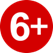 100р.Тел:70-40-58Еmail:info@tiam-tula.ru 03 августа2019 года18.00Проект «Праздники двора»пос. Льва Толстого, Чапаевский пр., д.4Вход свободныйТел:33-08-11Еmail:gkzmuk@tularegion.org4 августа2019 года13.00Проект «Обзорная экскурсия по городу»	Экскурсионный автобус едет по следующему маршруту: ул. Менделеевская – ул. Тургеневская - ул. Советская - Демидовская плотина - ул. Набережная Дрейера - Оружейный пер.- ул. Советская-Красноармейский пр.- ул. Лейтейзена - ул. Пушкинская - пр. Ленина - ул. Советская-ул. Менделеевская100р.Тел:70-40-58Еmail:info@tiam-tula.ru 